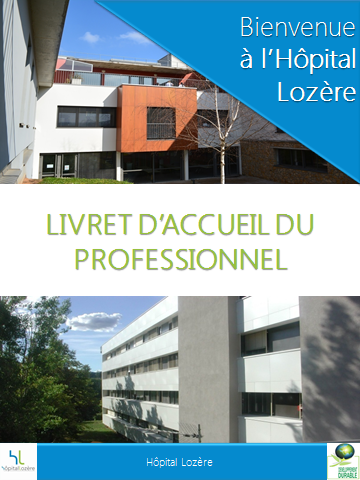 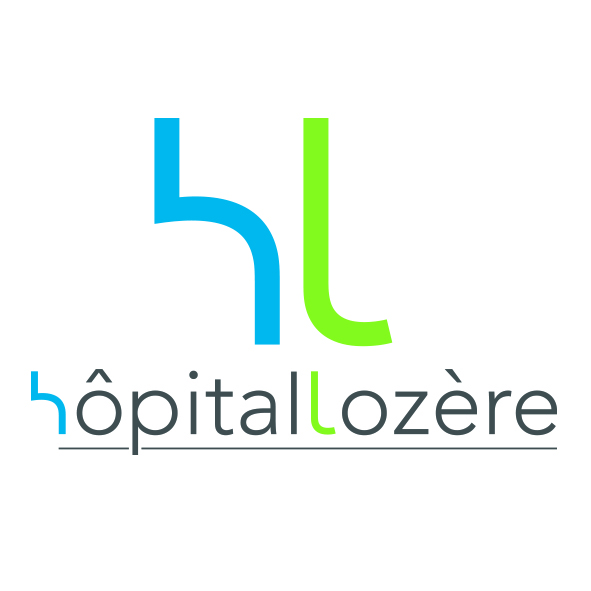 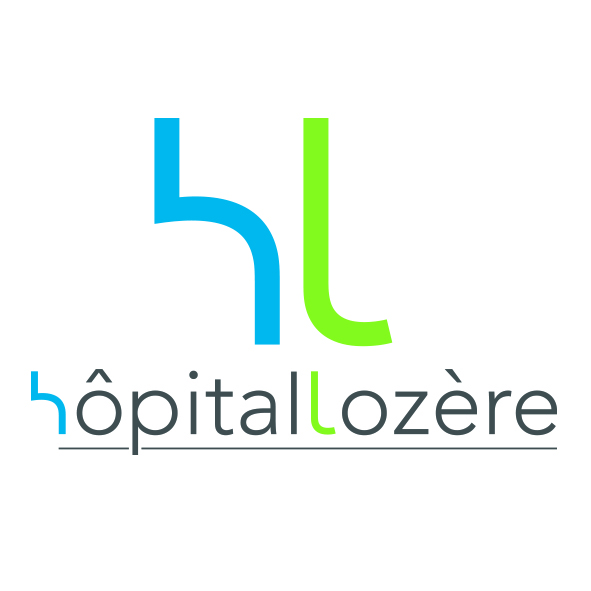 La notion de compétence : une réflexion toujours inachevéePropos liminaire du Directeur Général. Se former, c’est à la fois répondre aux exigences d’un service public de qualité sans cesse en évolution et pouvoir être acteur de son développement professionnel et personnel. Je suis très heureux que l’Hopital Lozère acteur majeur de la prise en charge sanitaire sur le département puisse également contribuer à la formation des professionnels de santé. A travers les formations proposées, j’ai souhaité que notre institution vous accompagne mieux. Avec des programmes adaptables, cette offre a été étudiée pour être au plus près de vos attentes. Quel que soit votre niveau, votre grade, votre fonction, nos formations sont accessibles à tous. .Il existe de réelles ressources et richesses au sein de nos services, des compétences et de l’expertise qui pourront être dès lors partagées et transmises. Vous serez formés par vos pairs, afin que soient également valorisés vos métiers, vos savoirs, savoir-faire et savoir-être. Jusqu’à présent notre organisme de formation était « datadocké », il est aujourd’hui certifié « Qualiopi », garant auprès de vos OPCA respectifs de la qualité de nos intervenants et dispositifs. Je vous souhaite de trouver beaucoup de satisfaction et d’intérêt dans nos formations et qu’ainsi nous participions à l’évolution des pratiques professionnelles…..Jean-Claude LUCENOTous nos programmes « inter-entreprise » peuvent bien sûr être adaptés en « intra-entreprise », à la carte. Consultez-nous.Informations Pratiques …..Où nous trouver……qui sommes-nous…….Comment s’inscrire… 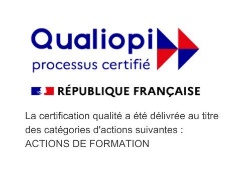 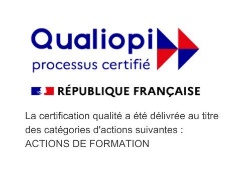 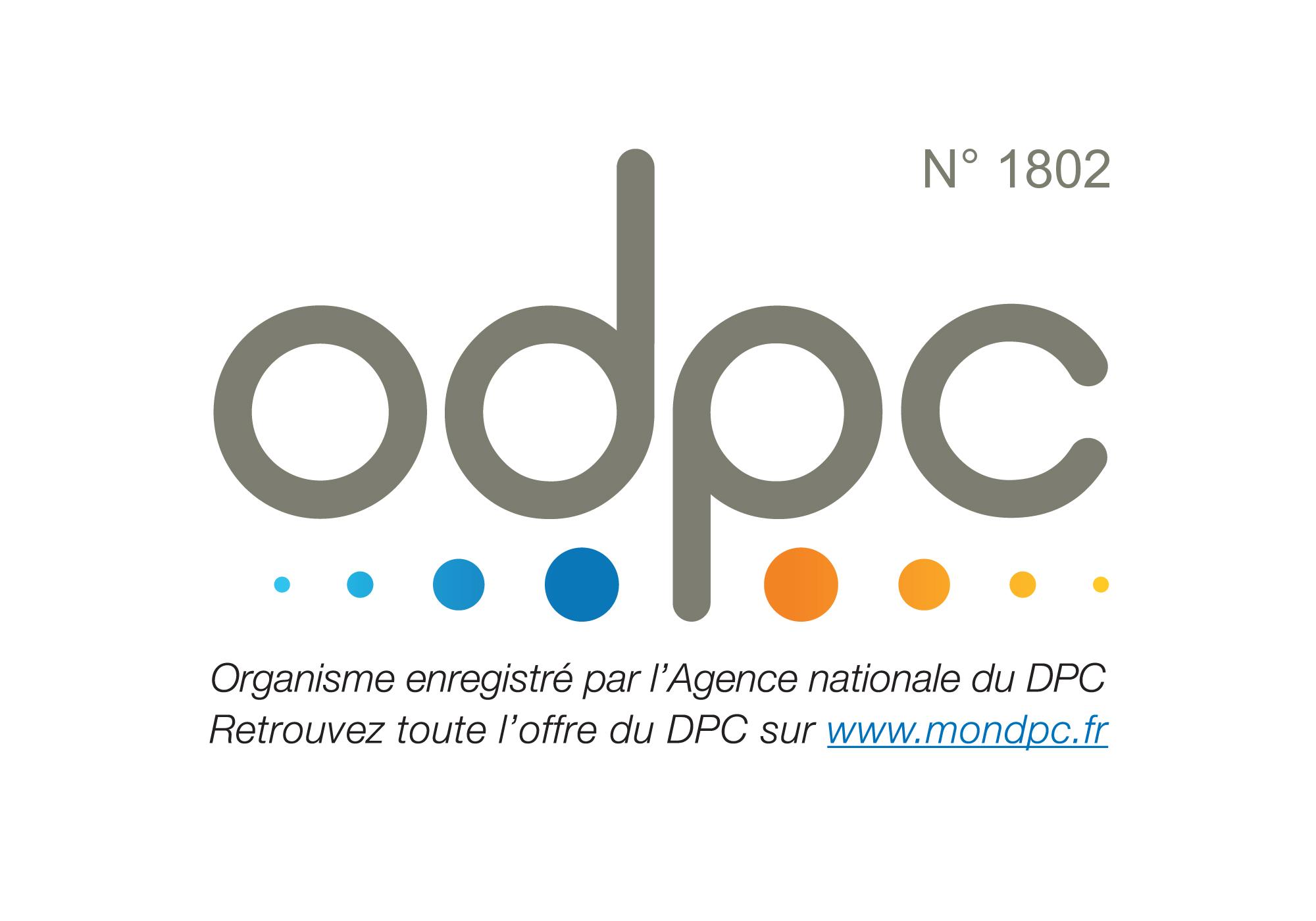 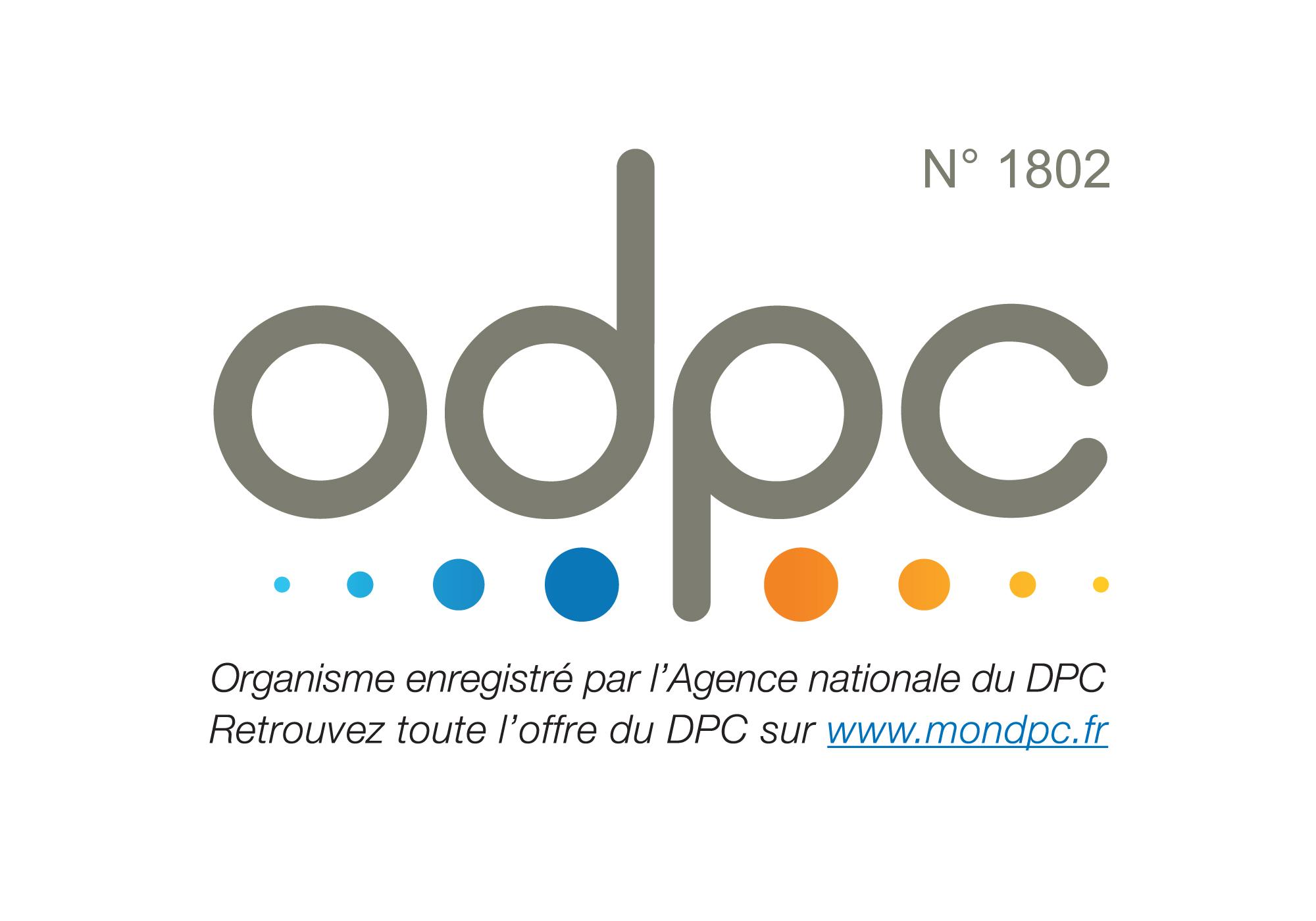 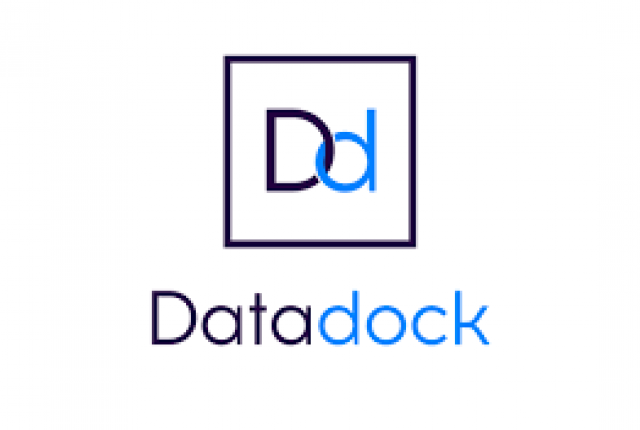 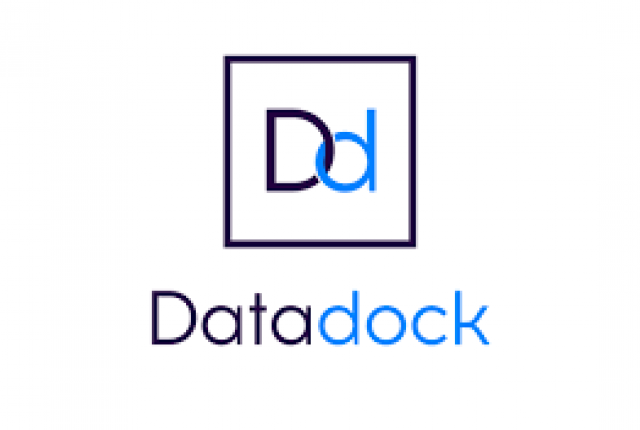 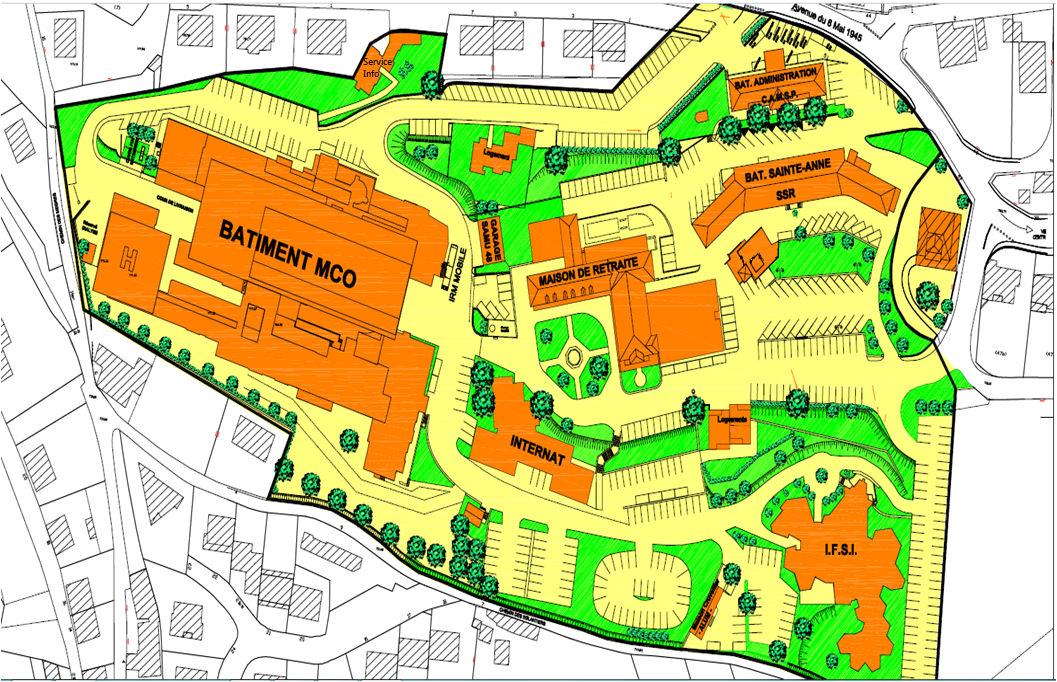 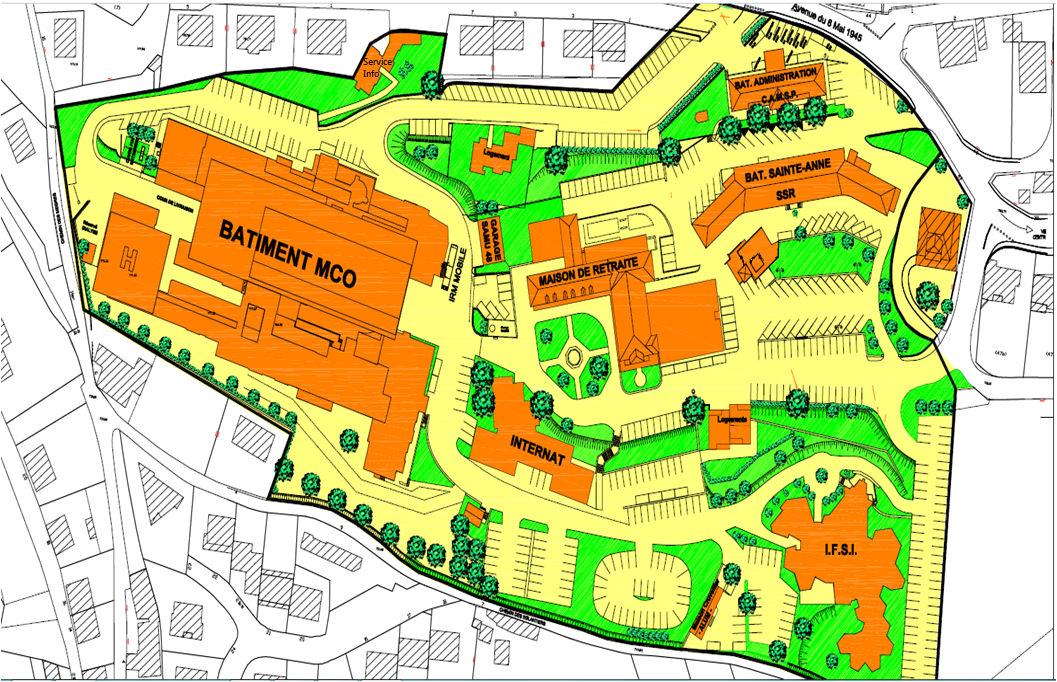 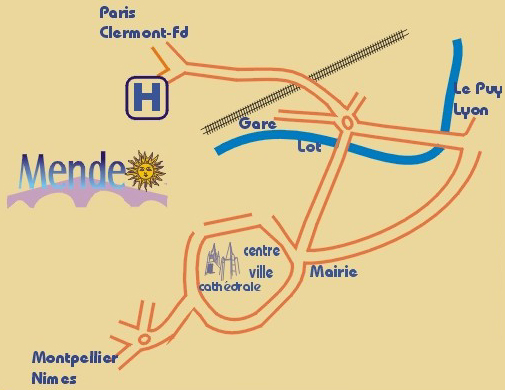 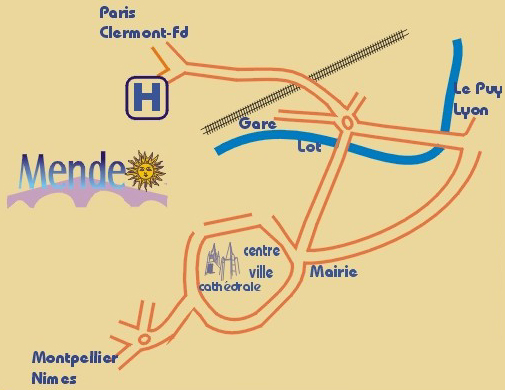 Modalités d’Inscription Programmation : les formations peuvent être organisées en INTRA, dans vos locaux. Pour les formalités et programmations, merci de nous contacter. Nous pouvons également proposer des actions de formation en INTER Entreprises.Horaires des formations : Les horaires peuvent être modulés en fonction des contraintes des établissements. Généralement nos actions de formation se déroulent de 9h à 12h00, puis de 13h30 à 17h. Les stagiaires sont conviés à arriver 15 minutes avant.Frais de repas et déplacements : Les frais de repas et frais de déplacements des formateurs sont pris en charge par l’établissement contractant la formation. Les éléments contractuels sont consignés dans la convention de formation. Les frais de déplacements des agents sont à la charge de l’employeur.Modalités et délais d’accès - Convention de formation : Après validation du devis le secrétariat de CFHL vous fait parvenir une convention de formation en double exemplaire, à nous retourner signée. L’envoi se fait au moins deux semaines avant le début de la formation. Tout parcours débuté est facturé. Les couts s’entendent de la manière suivante : Cout jour pour les INTRA, Cout /stagiaire pour les INTER et les actions nécessitant la délivrance d’un titre, certificat, agrément, diplôme. (GSU- SST – PRAP…).Les délais d’accès aux formations seront définis en fonction de la programmation effective au moment de votre demande. Convocation : Une convocation à remettre aux stagiaires est adressée à l’établissement (ou au particulier) au moins 10 jours avant le début de la formation. Evaluation : questionnaire stagiaire et employeurAttestation : Une attestation de participation à la formation, ou de réussite à la formation est délivrée à l’issue de chaque formation. Cette dernière peut être remise directement au stagiaire, ou envoyée à l’établissement employeur. Facturation : A l’issue de la formation dans la limite de deux mois, un titre de recette est adressé à l’établissement ou au contractant. Le recouvrement étant assuré par la Trésorerie Publique. Toute formation débutée et / ou interrompue reste due. Les tarifs sont TTCTarifs de nos formations : Ils peuvent varies en fonction des actions de formations. Nous consulter. Accessibilité PSH : Le service formation étudiera les possibilités d’adaptation des moyens de la prestation pour les personnes en situation de handicap  Nous contacter pour plus d’information. (secrétariat de l’organisme de formation)BULLETIN D’INSCRIPTIONÀ retourner complété à : CFHL – Avenue du 8 mai 1945 – 48000 MENDE – Tel : 04 66 49 88 76  | Siret 26480009500012 NAF 8610Z  Déclaration d’Activité 91 48 0219 48Nom : …………………………………………………………………………………………Prénom………………………………………………Etablissement employeur : …………………………………………………………………………………………………………………….Adresse ……………………………………………………………………………………………………………………………………………………………………………………………………………………………………………………………………………………………………………………..Mail....................................................@........................................................Téléphone……………………………………...PRISE EN CHARGE PAR L'EMPLOYEUR (à compléter obligatoirement) : Etablissements : Le Directeur, Mme, Mr, .............................................................................................................. Adresse : ....................................................................................................................................................................... Code postal : ......................................................................................Ville……………………………………………………….. Tél. : ………………………………………………………………………………….......................................................................Mail : ...........................................@.................................................. Intitulé de la formation ……………………………………………………………………………………………………………………………Dates : ………………………………………………………………………………Lieux ………………………………………………………….Signature de l’agent : 					Signature et cachet de l’établissement :Notre Activité …quelques informations et chiffres clés Pour l’année 2022 Catalogue de nos formations Consolidation et développement des pratiques professionnelles Soins palliatifsPrise en charge de la douleurFormation socle pour les agents de service hospitalierexerçant en ehpadPréparation aux concours filière para médicale Gestion de l’agressivité et de la violenceDevenir Formateur OccasionnelTutoratRéactualisation des connaissances Aide-SoignantPrévention des risquesSSE (situation sanitaire exceptionnelle)PSC1(prévention et secours civiques de niveau 1)AFGSU I et II – recyclage (Attestation de formation aux gestes et soins d’urgence)MCS (Médecin Correspondant SAMU)PRAP 2S-ALM (Prévention des risques liés à l’Activité Physique- sanitaire et social accompagnement à la Mobilité)L’Hygiène en établissement de santéFORMATEUR OCCASIONNEL_____________________________________________________________PRÉVENTION DES RISQUES LIÉS À L’ACTIVITÉ PHYSIQUEACTEUR PRAP2S - ALM – ______________________________________________________________________________________________Formation socle pour les agents de service hospitalierexerçant en Ehpad_____________________________________________________________Préparation aux concours filière para médicale_____________________________________________________________PRISE EN CHARGE DE LA DOULEURL’HYGIENE EN ETABLISSEMENT DE SANTETUTORATRÉACTUALISATION DES CONNAISSANCES ASPREVENTION ET SECOURS CIVIQUES DE NIVEAU 1RECYCLAGE AFGSU 1 et 2MEDECIN CORRESPONDANT DANS LE SAMU Organisme de formationNombre de jours : 2 jours + 1 jourModalités : Cette formation peut être réalise en INTRA et en INTER   Formation collective présentielle.Publics : Tout publicNombre de participants/groupe : à définirPas de pré requis nécessaireMéthodes pédagogiques mobilisées : pédagogie Active et de Découverte, les participants sont invités à réfléchir et à travailler en référence à leur expérience et réalité professionnelle.Cette formation donne lieu à de nombreuses mises en situation et jeux de rôle.Les stagiaires sont en particulier confrontés à des situations identifiées comme difficiles lors des synthèses.Modalités d’évaluation : Analyse d’un projet de formation / stagiaire et évaluation à chaud des acquis.Cout :750 € / jour groupe- 360 € / stagiaireContact : Service FormationSarah TICHITAnne Laurence SOMMIER04 66 49 88 76 /61.79servicefc@ch-mende.frObjectifs de la formation : Acquérir des connaissances sur la théorie de l’action de formation, concevoir un programme de formation, animer la formation, évaluer la séquence pédagogique Eléments de contenu : Théorie sur l’action de formationPrésentation du DPC Présentation des différents courants pédagogiquesPrésentation des différentes méthodes et outils pédagogiquesPrésentation du processus d’apprentissage chez l’adulte Concevoir un programme de formationIdentifier le contexte et les enjeuxDéfinir les objectifs pédagogiques et opérationnelsDéfinir les messages à transmettrePrévoir le déroulement de l’intervention avec le choix des méthodes pédagogiquesRéaliser un contenu de formation: sources, …Elaborer un support de formation: power point, vidéo, Documents pédagogiques, …Animer la formationPrendre la parole en publicTravailler le positionnement du formateurUtiliser le non verbalUtiliser les supportsCréer de l’interactivitéSusciter l’intérêt des participantsOccuper l’espaceGérer des situations délicatesEvaluation de la séquence pédagogiquePourquoi évaluerLes outils d’évaluation pouvant être utilisésMise en situationAnalyse de pratiques professionnellesOrganisme de formationNombre de jours : 2 + 2 joursModalités : cette formation peut être réalise en INTRA et en INTER   Formation collective présentiellePublic : IDE - AS – ASH (s’ils sont faisant fonction AS) - et autres personnes en relation avec les patientsNombre de participants/groupe : 6 à 10 personnesNécessité de recyclage de 2 jours tous les deux ansMéthodes pédagogiques mobilisées : Alternance de séquences théoriques et de mise en situations pratiques. Echange d’expérience en groupe. Analyse des situations de travail : individuelle et collective VidéoModalités d’évaluation : Grille d’analyse des compétences acquisesSatisfaction de la formationCout : 750 € / jour groupe- 480 € / stagiaireContact : Service FormationSarah TICHITAnne Laurence SOMMIER04 66 49 88 76 /61.79servicefc@ch-mende.frObjectif principal de la formation :Permettre à l’agent de devenir acteur de sa propre prévention des risques liés à l’activité physique (être acteur de l’amélioration des conditions de travail) Former le soignant à accompagner à la mobilisation de la personne.Objectifs pédagogiques :Connaitre les risques de leur métier (relevant des gestes, posture et manutention) et l’intérêt de la prévention, sensibiliser sur la situation actuelle de l’établissement.Connaitre les fonctions du corps et leurs limites Observer son activité pour identifier ce qui peut nuire à son travail et être en mesure de proposer des axes d’améliorations.Former à l’Aide à La Mobilisation de la personne en intégrant le matériel d’aide à la manutention présent dans l’établissement.Eléments de contenu : 1/Maitriser les fondamentaux de la prévention des risques professionnels2/ inscrire ses actions dans la démarche de prévention  3/ réaliser l’évaluation de ses risques professionnels4/ adapter et optimiser ses pratiques professionnellesOrganisme de formationNombre de jours : 10 joursModalités : Cette formation peut être réalisée en INTRA    Formation collective présentiellePublics et pré-requis: ASH exerçant en Ehpad, SAAD, Ets public ou privé depuis 3 mois et avec le pass vaccinal à jourNombre de participants/groupe : 12Méthodes pédagogiques mobilisées : Apport théoriquePédagogie active Mises en situation pratiquesEchanges, supports visuelsModalités d’évaluation : Bilan post formation et attestation de fin de formation sous condition d’avoir réalisé les 70h. .Cout :950 € / stagiaireContact : Service FormationSarah TICHITAnne Laurence SOMMIER04 66 49 88 76 /61.79servicefc@ch-mende.frObjectifs de la formation : Apporter les connaissances de base indispensables pour participer aux soins d’hygiène, de confort et de bien-être de la personne âgée, sous la responsabilité d’un cadre de santé et en collaboration avec l’ensemble des soignants :Aider une personne âgée dans les actes de la vie quotidienne en tenant compte de ses besoins et de son degré d’autonomie.Réaliser des soins d’hygiène et de confort quotidiens en utilisant des techniques appropriées.Acquérir des con Eléments de contenu : Module 1 : Prendre soin de la personne âgéeModule 2 :  Répondre aux besoins de la personne âgéeModule 3 :  Protéger la personne âgéeModule 4 : Aider à la réalisation des soins 1 jour de bilan post formation Le  plus de la formation(Valable sur 2022)  : Les personnes titulaires de l’attestation de suivi de la formation « Participer aux soins d’hygiène, de confort et de bien-être de la personne âgée » pourront être dispensées des épreuves de sélection à l’entrée en IFAS si elles souhaitent s’engager dans un projet de parcours de formation qualifiant d’aide-soignant, dès lors qu’elles justifient d’une expérience professionnelle au contact des personnes âgées en qualité d’ASH d’une durée minimale de 6 mois.Organisme de formationNombre de jours : 20 jours(40h)Modalités : Formation collective présentiellePublics : Pour la formation IDE (cf arrêté 31/07/2009)Les candidats titulaires du baccalauréat ou de l’équivalence de ce diplômeLes candidats relevant de la formation professionnelle continue […] et justifiant d’une durée minimum de trois ans de cotisation à un régime de protection sociale à la date d’inscription aux épreuves de sélections […].Pour la formation AS(cf arrêté 10/06/21)sans condition de diplômeNombre de participants/groupe : 12Méthodes pédagogiques mobilisées : Apport théoriquePédagogie active Echanges, Un accompagnement personnalisé et individuel Un programme de formation adapté à la modalité de concours Des parcours modulables et individuels suivant les besoins du stagiaire Des horaires de formation permettant une activité professionnelleModalités d’évaluation : attestation de fin de formation.Cout :-850 € / stagiaire(sans prise en charge institutionnelle)-1000 €/stagiaire (avec prise en charge institutionnelle)Contact : Service FormationSarah TICHITAnne Laurence SOMMIER04 66 49 88 76 /61.79servicefc@ch-mende.frObjectifs de la formation : Remise à niveau dans certaines matières générales en lien avec les attendus du concours. cquérir des con Eléments de contenu :  Notions fondamentales de mathématiques et calculs de doses: 10 heuresNotions fondamentales de français et méthodologie pour la synthèse et résumé de texte, argumentation : 10 heuresConstruction du projet professionnel (CV, lettre de motivation et préparation de l’oral) : 10 heuresConstruction d’une culture soignante en lien avec les thématiques sanitaires et sociales : 8 heuresOraux blancs : 2 heuresOrganisme de formationNombre de jours : 2 jours Modalités : Cette formation peut être réalisée en INTRA et en INTER   Formation collective présentiellePublics : Personnel soignant Nombre de participants/groupe : 12-14Méthodes pédagogiques mobilisées : Alternance d’apport théorique et de situation pratiques – analyse de situation de travail. Echanges Modalités d’évaluation : Quizz pré et post formation –évaluation à chaud Cout :-	 750 € / jour-	- 240 € / stagiaireContact : Service FormationSarah TICHITAnne Laurence SOMMIER04 66 49 88 76 /61.79servicefc@ch-mende.frObjectifs de la formation : Définition de la douleurIdentifier les différents types de douleurComprendre et appréhender les douleurs induites par les soinsSavoir gérer la douleur du patient et améliorer son confortPromouvoir et transmettre ses connaissances au sein de l’équipeEléments de contenu : Présentation de la formation et des participants (chacun donne son objectif et son but)Rappel législatif (aide-soignant et IDE)Définition de la douleur : selon l’OMS, 4 composantes, Neurophysiologie de la douleur (les voies de la douleur), Classification de la douleurPrévention et soulagement des douleurs induitesEvaluation de la douleur (les différentes échelles)Les thérapeutiques médicamenteuses et complémentaires, paliers de l’OMS, co-analgésie, PCEA, Anesthésie locale et ALR, MEOPA, Techniques complémentaires (toucher-massage, relaxation, sophro, musicothérapie, hypnose…)Principes d’information, d’éducation et relation soignant-soignéQUIZZ douleur + correction Organisme de formationNombre de jours : 1 jour ou 2 demi-journéesModalités : Formation collective présentiellePublics : ASHNombre de participants/groupe : 12 max.Méthodes pédagogiques mobilisées : Apports théoriques Pédagogie activeEchangesAtelier pratique avec des matériels de la structureModalités d’évaluation : QCM avant et après la formation.Cout :-	 750 € / jour/ groupe-	120 € / jour/ stagiairePossibilité d’adapter les contenus en fonction du public et des besoinsContact : Service FormationSarah TICHITAnne Laurence SOMMIER04 66 49 88 76 /61.79servicefc@ch-mende.frObjectifs de la formation : Permettre à chaque collaborateur de connaitre les fondamentaux de la micro biologie. Savoir pratiquer l’hygiène des mains.Etre capable de se positionner en tant qu’acteur de prévention des infections nosocomiales.Etre un membre actif de l’institution et de l’équipe.Eléments de contenu : Micro bactériologie : les virus, les bactéries, les champignons La chaine de contamination, les réservoirs.Le lavage des mains, la désinfection à la friction hydro alcooliqueLe bon usage du port des gants La tenue de travailLes recommandations Cpias, SF2HLes circuits : 	Le sale, le propre	Les déchets : ménagers, les DASRI	L’isolement septique : indications, protocoles, contraintesOrganisme de formationNombre de jours : 3 jours (2jours +1 jour)Modalités : Formation collective présentiellePublics : Infirmiers volontaires pour encadrer des étudiants et reconnus comme tuteur par leur établissementNombre de participants/groupe : 10-12 personnesMéthodes pédagogiques mobilisées : Modalités d’évaluation : Cout :-	750 € / jour/ groupe-	120 € / jour/ stagiaireContact : Service FormationSarah TICHITAnne Laurence SOMMIER04 66 49 88 76 /61.79servicefc@ch-mende.frObjectifs de la formation : Former des tuteurs pour qu’ils puissent assurer l’accueil, l’accompagnement et l’évaluation des étudiantsComprendre le référentiel de formation et sa philosophieIdentifier les missions et compétences du tuteurIdentifier les dimensions pédagogiques de la fonction tutoraleS’approprier les méthodes et outils d’accompagnement et d’évaluationEléments de contenu : Le référentiel d’activités et de compétences, référentiel de formationLes principes fondamentaux du référentiel : alternance intégrative, compétence, tutorat, réflexivité, autonomie…Le rôle des différents acteurs de l’accompagnement : maître de stage, tuteur, professionnel de proximité et formateur IfsiLes approches et méthodes pédagogiques : socio-constructivisme, analyse des pratiques professionnelles, réflexivité, autonomie, évaluation…Les compétences du tuteurLes outils de suivi et d’évaluation : portfolio, feuille de stage, feuille de suivi des actes et activités de soins, situations emblématiques…Groupe d’analyse des pratiques tutoralesLe bilan de la formation avec régulationOrganisme de formationNombre de jours : 1 jourModalités : Formation collective présentiellePublics : Aides-SoignantsNombre de participants/groupe : 10-12 personnesMéthodes pédagogiques mobilisées : Apport théorique et méthodes pratiquesModalités d’évaluation : Cout :-	750 € / jour/ groupe-	120 € / jour/ stagiaireContact : Service FormationSarah TICHITAnne Laurence SOMMIER04 66 49 88 76 /61.79servicefc@ch-mende.frEléments de contenu : Définition du métier d’aide-soignant et de l’ensemble de la réglementation inhérente à la pratique soignantePrésentation des potentielles collaborations avec l’infirmierLe rôle et les missions du tuteur de stage / outils pédagogiques et évaluationLa portée du secret professionnel dans la pratique soignante / les dérogations légales / le secret partagé / l’obligation de réserveL’observation et la mesure des différents paramètres vitauxLa prise du poul, la tension artérielle, les températures corporelles et la surveillance de l’état de conscienceNotions de pharmacologie sur les classes et formes, les effets secondaires et indésirables et l’aide à la prise de médicamentOrganisme de formation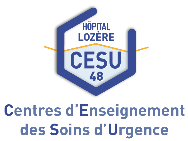 Nombre de jours : 1 jourModalités : Cette formation peut être réalisée en INTRA et en INTER   Formation collective présentiellePublics : Tout public (âge minimum : 10 ans)Aucun pré requis n’est nécessaire si ce n’est l’inscription administrative à cette formation. Il s’agit avant tout d’une formation destinée au grand public.Nombre de participants/groupe : 12-14Méthodes pédagogiques mobilisées : Apport théoriquePédagogie active Mises en situation pratiquesEchanges, supports visuelsModalités d’évaluation : Un certificat de compétences est délivré, suivant l'arrêté du 16 novembre 2011, aux personnes ayant participé activement à l'ensemble de la session.Cout :-50 € / stagiaireContact : Service FormationSarah TICHITAnne Laurence SOMMIER04 66 49 88 76 /61.79servicefc@ch-mende.frObjectifs de la formation : Acquérir des connaissances nécessaires à la bonne exécution des gestes de premiers secours destinés à préserver l’intégrité physique d’une victime en attendant l’arrivée des secours organisésAcquérir des con Eléments de contenu : Protection et l’alerte de la victime et des autres personnes et alerte aux populationsTransmissions des informations au service de secours d’urgencePrise en charge d’une victime qui s’étouffePrise en charge d’une victime qui saigne abondammentPrise en charge d’une victime qui est inconsciente et respirePrise en charge d’une victime qui ne respire plusPrise en charge d’une victime qui se plaint de malaisePrise en charge d’une personne qui se plaint d’un traumatismeOrganisme de formationNombre de jours : 1 jourModalités : Cette formation peut être réalisée en INTRA et en INTER   Formation collective présentielle.Publics / Prérequis: Personnes ayant effectué la formation AFGSU 1 ou la formation AFGSU 2. Méthodes pédagogiques mobilisées : Alternance d’apports théoriques et mises en situations pratiques – simulation – analyse de pratiques, quizz, vidéo…Modalités d’évaluation : Evaluation individuelle des compétences et gestes acquis, en fin de formation par l’équipe pédagogique – délivrance du diplôme. Evaluation à chaudNombre de participants/groupe : 12 personnes Couts : 120 € / stagiaireContact : Service FormationSarah TICHITAnne Laurence SOMMIER04 66 49 88 76 /61.79servicefc@ch-mende.frObjectifs de la formation : Réactualiser les connaissances et les compétences pour la prise en charge des urgences vitales et potentiellesPoursuivre sa participation à la prévention des risques collectifsEléments de contenu :  Réactivation des connaissances et mises en situation – revoir les éléments de prise en charges des différentes typologies d’urgencePrendre en charge les urgences vitalesIdentifier un danger immédiat dan l’environnement et mettre en œuvre une protection adaptéeAlerter le SAMU ou le numéro interne à l’établissement de santé dédié aux urgences vitales, transmettre les observations et suivre les conseils donnés.Identifier l’inconscience et assurer la liberté et la protection des voies aériennes d’une personne inconsciente en ventilation spontanéeL’obstruction aiguë des voies aériennes et les gestes adéquats. Arrêter une hémorragie externe. Prendre en charge les urgences potentiellesLes signes de gravité d’un malaise, d’un traumatisme osseux ou cutané et les gestes adéquats.Les signes de gravité d’une brûlure et les actions appropriées. Les règles élémentaires d’hygiène.Le relevage et le brancardage. Participer à la prévention des risques collectifsIdentifier un danger dans l’environnement et appliquer une protection adaptée. Identifier son rôle en cas de déclenchement d’un plan blancEtre sensibilisé aux risques NRBCOrganisme de formationNombre de jours : Modalités : Formation collective présentiellePublics : Nombre de participants/groupe : Méthodes pédagogiques mobilisées : Modalités d’évaluation : Cout :-	750 € / jour/ groupe-	120 € / jour/ stagiaireContact : Service FormationSarah TICHITAnne Laurence SOMMIER04 66 49 88 76 /61.79servicefc@ch-mende.frObjectifs de la formation : Eléments de contenu : 